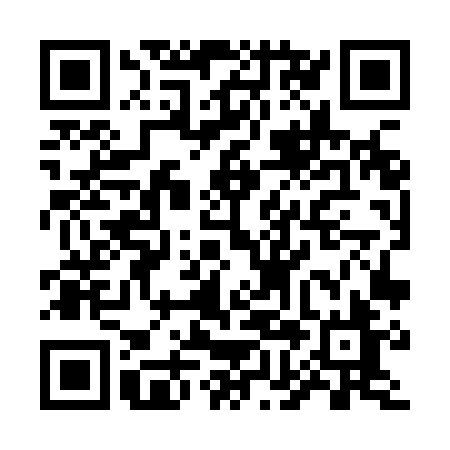 Ramadan times for Lorey, FranceMon 11 Mar 2024 - Wed 10 Apr 2024High Latitude Method: Angle Based RulePrayer Calculation Method: Islamic Organisations Union of FranceAsar Calculation Method: ShafiPrayer times provided by https://www.salahtimes.comDateDayFajrSuhurSunriseDhuhrAsrIftarMaghribIsha11Mon5:485:486:5612:453:556:356:357:4212Tue5:465:466:5412:443:566:366:367:4413Wed5:445:446:5112:443:576:386:387:4514Thu5:425:426:4912:443:586:396:397:4715Fri5:405:406:4712:443:596:416:417:4816Sat5:385:386:4512:433:596:426:427:5017Sun5:355:356:4312:434:006:446:447:5218Mon5:335:336:4112:434:016:456:457:5319Tue5:315:316:3912:424:026:476:477:5520Wed5:295:296:3712:424:036:486:487:5621Thu5:275:276:3512:424:046:506:507:5822Fri5:255:256:3312:424:056:516:518:0023Sat5:225:226:3112:414:066:536:538:0124Sun5:205:206:2912:414:066:546:548:0325Mon5:185:186:2712:414:076:566:568:0426Tue5:165:166:2412:404:086:576:578:0627Wed5:135:136:2212:404:096:596:598:0828Thu5:115:116:2012:404:107:007:008:0929Fri5:095:096:1812:394:107:017:018:1130Sat5:075:076:1612:394:117:037:038:1331Sun6:046:047:141:395:128:048:049:141Mon6:026:027:121:395:138:068:069:162Tue6:006:007:101:385:138:078:079:183Wed5:585:587:081:385:148:098:099:194Thu5:555:557:061:385:158:108:109:215Fri5:535:537:041:375:168:128:129:236Sat5:515:517:021:375:168:138:139:247Sun5:495:497:001:375:178:158:159:268Mon5:465:466:581:375:188:168:169:289Tue5:445:446:561:365:188:188:189:3010Wed5:425:426:541:365:198:198:199:31